MaySUNMONTUEWEDTHUFRISAT12121934567172481020271121281213233015219923calendars-printable-free.com271916201718142124252622302931281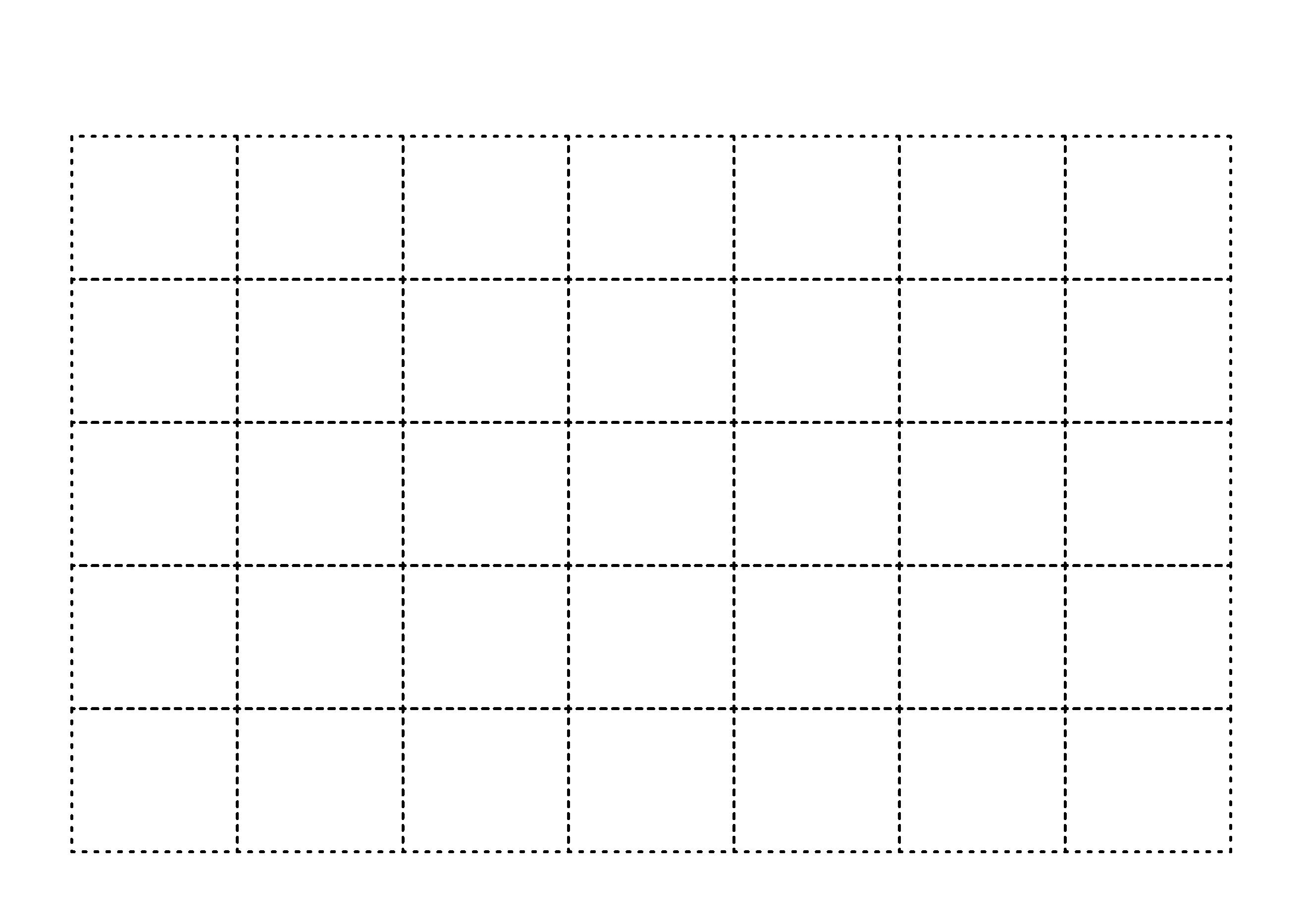 